Personal information: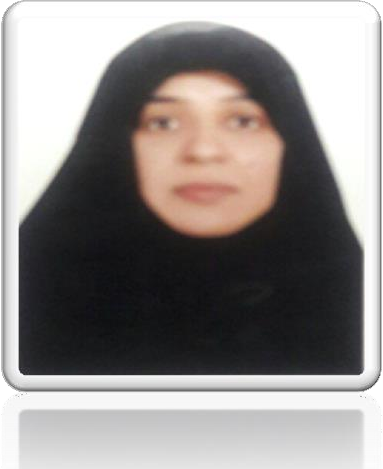 C.V.Qualifications:Publications:First, Mid & Last name     Warqaa Muhammed Shariff AL Sheikh     Warqaa Muhammed Shariff AL SheikhAddressIraq-  DiwaniyahMarital StatusMarriedNationalityIraqiReligionMuslimDegreesThe CollegeUniversity NameGraduation YearBACollege of ScienceUniversity of Babylon1995-1996M.A.College of ScienceUniversity of Babylon2004Ph.D.College of Education for Pure SciencesUniversity of Karbala2015PresentAssistant Prof. DoctorAssistant Prof. Doctor2021Management jobs:1. Rapporteur of the Department of Life Sciences / College of Education for Pure Sciences / Department of Life Sciences / University of Karbala for the period 2005-2007.2. Rapporteur of the Department of Life Sciences / College of Education for Pure Sciences / Department of Life Sciences / University of Karbala for the period 2010-2011.3. The decision of the Examinations Committee / Faculty of Dentistry / Department of Life Sciences / University of AL-Qadisiyah for the period 2019.4. I am a responsible continuing education unit of Dentistry Faculty and chief of biology team in medicalbiology Lab. In AL- Qadisiyah University for the period (2018- present) .4. I am a responsible continuing education unit of Dentistry Faculty and chief of biology team in medicalbiology Lab. In AL- Qadisiyah University for the period (2018- present) .4. I am a responsible continuing education unit of Dentistry Faculty and chief of biology team in medicalbiology Lab. In AL- Qadisiyah University for the period (2018- present) .Scientific titles:1 - Research Assistant / University of Karbala / 1998-2000 / College of Education for Pure Sciences / Department of Life Sciences.Assistant Lecturer of Karbala University / 2004 / College of Education for Pure Sciences / Department of Life Sciences.Lecturer of the University of Karbala / 2015 / College of Education for Pure Sciences / Department of LifeSciences.4. Lecturer of the University of AL-Qadisiyah / 2017 / Faculty of Dentistry / Department of Life Sciences andI was honored by the president of the university as distinguished professor for the year 2019.4. Lecturer of the University of AL-Qadisiyah / 2017 / Faculty of Dentistry / Department of Life Sciences andI was honored by the president of the university as distinguished professor for the year 2019.4. Lecturer of the University of AL-Qadisiyah / 2017 / Faculty of Dentistry / Department of Life Sciences andI was honored by the president of the university as distinguished professor for the year 2019.5. Assistant Professor Doctor in Faculty of Dentistry / Department of Life Sciences.1.  Use Molecular Markers Analysis and Sensory Methods in the Revelation of Fragrance in Iraqi Rice1.  Use Molecular Markers Analysis and Sensory Methods in the Revelation of Fragrance in Iraqi Rice1.  Use Molecular Markers Analysis and Sensory Methods in the Revelation of Fragrance in Iraqi Rice2.  Detection of Lgc1 Gene Low Glutelin Content in Rice Cultivars Iraq using Indel Markers2.  Detection of Lgc1 Gene Low Glutelin Content in Rice Cultivars Iraq using Indel Markers2.  Detection of Lgc1 Gene Low Glutelin Content in Rice Cultivars Iraq using Indel Markers3.  Using RAPD marker in analysis of the genetic diversity of some maize cultivars Zea mays L.3.  Using RAPD marker in analysis of the genetic diversity of some maize cultivars Zea mays L.3.  Using RAPD marker in analysis of the genetic diversity of some maize cultivars Zea mays L.4.  Effect of Salicylic acid and irrigation intervals on yield components of five genotypes of maize (Zeamays L.)4.  Effect of Salicylic acid and irrigation intervals on yield components of five genotypes of maize (Zeamays L.)4.  Effect of Salicylic acid and irrigation intervals on yield components of five genotypes of maize (Zeamays L.)5. Effect of Salicylic acid, Irrigation interval, Variety and their interaction on Growth, Yield, Quality andGenetic parameters (Zea mays L.)5. Effect of Salicylic acid, Irrigation interval, Variety and their interaction on Growth, Yield, Quality andGenetic parameters (Zea mays L.)5. Effect of Salicylic acid, Irrigation interval, Variety and their interaction on Growth, Yield, Quality andGenetic parameters (Zea mays L.)6.  Effect of salicylic acid and irrigation intervals on mineral content (NPK) of leaves of maize fivecultivars.6.  Effect of salicylic acid and irrigation intervals on mineral content (NPK) of leaves of maize fivecultivars.6.  Effect of salicylic acid and irrigation intervals on mineral content (NPK) of leaves of maize fivecultivars.7.  6. Effect of salicylic acid and irrigation intervals on hormonal content of leaves for five maizecultivars ( Zea mays L).7.  6. Effect of salicylic acid and irrigation intervals on hormonal content of leaves for five maizecultivars ( Zea mays L).7.  6. Effect of salicylic acid and irrigation intervals on hormonal content of leaves for five maizecultivars ( Zea mays L).8.  Grain barley (Hordeum vulgare L.) resistant to soluble content by exposure to heat pressure8.  Grain barley (Hordeum vulgare L.) resistant to soluble content by exposure to heat pressure8.  Grain barley (Hordeum vulgare L.) resistant to soluble content by exposure to heat pressure9.  Effect of Phosphorus Interferon on Some Physiological and Growth of Barley (Hordeum Vulgare L.)9.  Effect of Phosphorus Interferon on Some Physiological and Growth of Barley (Hordeum Vulgare L.)9.  Effect of Phosphorus Interferon on Some Physiological and Growth of Barley (Hordeum Vulgare L.)10. Effect of Potassium Interferon on some physiological and growth and the preventive role Barley(Hordeum vulgare L.)10. Effect of Potassium Interferon on some physiological and growth and the preventive role Barley(Hordeum vulgare L.)10. Effect of Potassium Interferon on some physiological and growth and the preventive role Barley(Hordeum vulgare L.)11. Effect of seed priming with polyamines on Barley(Hordeum vulgare L.)11. Effect of seed priming with polyamines on Barley(Hordeum vulgare L.)11. Effect of seed priming with polyamines on Barley(Hordeum vulgare L.)12. Inclusion complex of clausenidin with hydroxypropyl-b-cyclodextrin: Improved physicochemicalproperties and anti-colon cancer activity12. Inclusion complex of clausenidin with hydroxypropyl-b-cyclodextrin: Improved physicochemicalproperties and anti-colon cancer activity12. Inclusion complex of clausenidin with hydroxypropyl-b-cyclodextrin: Improved physicochemicalproperties and anti-colon cancer activity13. Investigation the Mechanism of Propyl-Cannabinol Allyldimethylsilyl Ether (PCAE) Efficiency inInducing Program Cell Death in Treated MDA-MB-231 and LNCaP Cancer Cell Lines.13. Investigation the Mechanism of Propyl-Cannabinol Allyldimethylsilyl Ether (PCAE) Efficiency inInducing Program Cell Death in Treated MDA-MB-231 and LNCaP Cancer Cell Lines.13. Investigation the Mechanism of Propyl-Cannabinol Allyldimethylsilyl Ether (PCAE) Efficiency inInducing Program Cell Death in Treated MDA-MB-231 and LNCaP Cancer Cell Lines.14. The Effect of Exogenous Application of Chitosan in Beta vulgaris(Beet) Drought Stressed Plants.14. The Effect of Exogenous Application of Chitosan in Beta vulgaris(Beet) Drought Stressed Plants.14. The Effect of Exogenous Application of Chitosan in Beta vulgaris(Beet) Drought Stressed Plants.15. Effect of Foliar Application of Oligo-chitosan on physiological characteristics of Fragaria × ananassaunder drought stress.15. Effect of Foliar Application of Oligo-chitosan on physiological characteristics of Fragaria × ananassaunder drought stress.15. Effect of Foliar Application of Oligo-chitosan on physiological characteristics of Fragaria × ananassaunder drought stress.Work places where you worked:1. Ministry of Higher Education and Scientific Research / Karbala University / College of Education for Pure1. Ministry of Higher Education and Scientific Research / Karbala University / College of Education for PureSciences / Department of Life Sciences for the period 1987-1997.2.Ministry of Higher Education and Scientific Research / Al-Qadisiya University / Faculty of Dentistry, Assiut Science Branch, 2019-2017.Contact info.Contact info.E-mailE-mailwarqaa.alsheikh@qu.edu.iq	// warqaaalsheikh@gmail.comwarqaa.alsheikh@qu.edu.iq	// warqaaalsheikh@gmail.com